examined 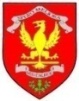 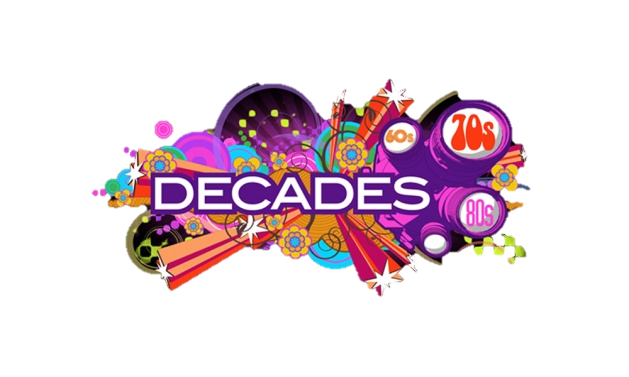 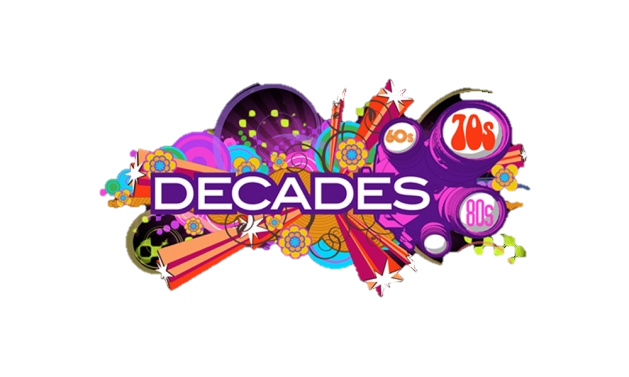 